INSTRUCCIONES, PARA POSTULAR:1-. Debe completar este formulario en forma correcta, clara y legible y entregarlo junto a los antecedentes presentados a continuación.a) Oficio conductor dirigido al Gobernador/a Regional con copia a la División de Fomento e Industria. El oficio debe incluir una justificación que permita acreditar que la iniciativa se encuentra alineada al Plan Regional de Gobierno vigente, además de incluir la ficha IDI del programa.b) Ficha IDI del año presupuestario vigente, la que debe venir completada en todos los campos asociados al programa y su información debe estar en concordancia con respecto con los antecedentes que respaldan al programa.c) Perfil del Programa: para la elaboración del perfil debe utilizar la guía metodológica para la formulación de programas del Ministerio de Desarrollo Social y Familia.El nombre del programa que aparezca en el perfil debe ser el mismo identificado en la Ficha IDI.IDENTIFICACIÓN DE LA INICIATIVA.Marque con una “X”, puede indicar más de una alternativa 2.	INSTITUCIÓN QUE PRESENTA LA INICIATIVAPERFIL DEL PROGRAMAUna vez que tanto el problema central, como las causas y los efectos están identificados, se construye el árbol de problemas. El árbol de problemas da una imagen completa de la situación negativa existente.Revisar la validez e integridad del árbol dibujado, todas las veces que sea necesario. Esto es, asegurarse que las causas representen causas y los efectos representen efectos, que el problema central este correctamente definido y que las relaciones (causales) estén correctamente expresadasFormato 4.1 Componentes del programaFormato 4.1 *Puede agregar los componentes  que sean necesarias.Formato 4.2Actividades del programaFormato 4.2*Puede agregar las actividades que sean necesarias.Formato 4.3Resumen Componentes del Programa, público objetivo y beneficiarios aproximadosFormato 5.1 Matriz Marco LógicoFinPropósitoComponentes*Puede agregar los componentes que sean necesarios.Actividades*Puede agregar las actividades que sean necesarias.*Completar anexo “Formato Presupuesto FNDR”*Guíese por anexo “Formato Cronograma de actividades FNDR”Esquema 8.1 CURRICULUM INSTITUCIONALDATOS DEL PROGRAMADATOS DEL PROGRAMADATOS DEL PROGRAMADATOS DEL PROGRAMADATOS DEL PROGRAMADATOS DEL PROGRAMADATOS DEL PROGRAMADATOS DEL PROGRAMADATOS DEL PROGRAMADATOS DEL PROGRAMANombre del programaInstitución FormuladoraCódigo BIPMonto solicitado FNDRMonto total aportes externos Duración del programa Fecha Ingreso de Postulación (Uso Interno)ddmmaaaaEJE (S) ESTRATÉGICOS DEL PLAN DE GOBIERNO REGIONAL EN LOS CUALES SE ENMARCA LA INICIATIVAEJE (S) ESTRATÉGICOS DEL PLAN DE GOBIERNO REGIONAL EN LOS CUALES SE ENMARCA LA INICIATIVAPlanificación y Desarrollo Urbano-Rural SustentableFomento Productivo y EmpleoValorización de procesos y productos locales y regionalesMercado Regional.Fomento Productivo y EmpleoDiversificación y orientación de la economía regional hacia actividades y empleos sustentables.Fomento Productivo y Empleo       •	Desarrollo de un sistema regional para la investigación y la InnovaciónDesarrollo Rural CampesinoSostenibilidad y Medio AmbienteCompromiso con las Energías y Tecnologías LimpiasSostenibilidad y Medio Ambiente       •	Minería Responsable y respetuosa del Medio Ambiente regionalSostenibilidad y Medio AmbienteImpulso a la Carbono NeutralidadSostenibilidad y Medio AmbienteBiodiversidad y Ecosistemas protegidosSostenibilidad y Medio AmbienteConcientización del Cambio climático en la regiónSostenibilidad y Medio AmbienteRecurso HídricoIdentidad Cultural y PatrimonioCohesión Social, Diversidad y Equidad de GéneroVivienda y Entornos DignosSalud, Educación y DeporteInstitución o Servicio PostulanteAntecedentes y Misión InstitucionalAdemás, señalar, en caso de Instituciones de Educación Superior que cuentan con acreditación institucional en conformidad con la Ley 20.129.Nombre del instrumento o programa a utilizar*Sólo en caso que la institución tenga instrumentos definidos por decreto, reglamento u otro. Si no tiene, dejar en blanco.Descripción del instrumento o programa a utilizar*Sólo en caso que la institución tenga instrumentos definidos por decreto, reglamento u otro. Si no tiene, dejar en blanco.Pertinencia del programa*Vinculación del programa con las políticas públicas en las cuales se sustenta, sean éstas de carácter nacional, regional, local, sectorial o institucional.1  DIAGNÓSTICOConsideraciones:-Detallar de manera adecuada las siguientes dimensiones: problema ambiental, causa del problema y efecto del problema en la comunidad y/o al entorno.1  DIAGNÓSTICOConsideraciones:-Detallar de manera adecuada las siguientes dimensiones: problema ambiental, causa del problema y efecto del problema en la comunidad y/o al entorno.Diagnóstico de la situación actualDiagnóstico de la situación actualContextoAntecedentes necesarios, estos sean cuantitativos y/o cualitativos, que permitan definir la situación problema o necesidad que se requiere abordar, justificando la pertinencia de la intervención.Definición del problemaDefinición del problemaIdentificación del problema.-Analizar e identificar lo que se considere como problemas principales de la situación a abordar.Consideraciones: Priorizar problemas existentes, no ficticios ni futuros.No confundir con ausencia de soluciones.Debe tener el mismo significado para varios lectores.-Analizar e identificar lo que se considere como problemas principales de la situación a abordar.Consideraciones: Priorizar problemas existentes, no ficticios ni futuros.No confundir con ausencia de soluciones.Debe tener el mismo significado para varios lectores.Definición delProblema principal que el programa intenta resolver- Describir de manera concreta el problema, necesidad u oportunidad de desarrollo, que origina la creación de este programa y que se espera sea resuelto con la ejecución de el mismo.- Identificar y establecer el problema central y real a través de una variable concreta, que afecte directa o indirectamente el bienestar de una población - Aplicar criterios de prioridad y selectividad.- Identificar la población que presenta el problema y que, por tanto, será intervenida por el programaConsideraciones:Tal situación no debe en ningún caso ser un problema de gestión o procesos de la institución proponenteNo puede ser un problema de gestión o de procesos del sector público.El enunciado del problema se expresa como una situación negativa que debe ser revertida.El problema no debe ser expresado como la falta de una solución.No es la solución definitiva.Redactar problema de forma clara y precisaDel problema pueden derivar distintas alternativas para resolverlo.- Describir de manera concreta el problema, necesidad u oportunidad de desarrollo, que origina la creación de este programa y que se espera sea resuelto con la ejecución de el mismo.- Identificar y establecer el problema central y real a través de una variable concreta, que afecte directa o indirectamente el bienestar de una población - Aplicar criterios de prioridad y selectividad.- Identificar la población que presenta el problema y que, por tanto, será intervenida por el programaConsideraciones:Tal situación no debe en ningún caso ser un problema de gestión o procesos de la institución proponenteNo puede ser un problema de gestión o de procesos del sector público.El enunciado del problema se expresa como una situación negativa que debe ser revertida.El problema no debe ser expresado como la falta de una solución.No es la solución definitiva.Redactar problema de forma clara y precisaDel problema pueden derivar distintas alternativas para resolverlo.Efectos del problemaDefinir los efectos más importantes del problema definido. de esta forma se analiza y verifica su importancia.Definir los efectos más importantes del problema definido. de esta forma se analiza y verifica su importancia.Causas del problemaAnotar las causas del problema central detectado. Esto significa buscar qué elementos están o podrían estar provocando el problema.Anotar las causas del problema central detectado. Esto significa buscar qué elementos están o podrían estar provocando el problema.Diagnóstico de la necesidad del programaDiagnóstico de la necesidad del programaDiagnóstico de la necesidad del programaDimensión del problemaDimensión del problemaExpresar el problema en una medida de magnitud.Esta medida debiera compararse con el nivel o estándar al que se aspira (por ejemplo, a nivel regional o nacional), y al cual este programa pretende contribuirSe debe entregar evidencia clara acerca de la existencia de una brecha o necesidad en la población y su magnitud.Presentar datos cuantitativos que sean pertinentes para dimensionar el problema identificado o bien para dar cuenta de la vigencia de éste.La información entregada debe permitir justificar la realización del programaIncluir fuentes de información utilizadas para dimensionar el problema (con fecha de estas)Se debe especificar si el problema se manifiesta de manera diferente en algún grupo de la población (mujeres, pueblos indígenas, territorios, etc.).Justificación de la necesidad del programaJustificación de la necesidad del programaIdentificar qué aspectos o ámbitos del problema serán abordados específicamente por el programa Señalar la factibilidad técnica de implementación en el espacio territorial en el que se espera implementar la intervención.Consideraciones:Fundamentar con evidenciasLa evidencia debe basarse en:Experiencias exitosas de programas o intervenciones a nivel internacional/nacional/regional/local que abordan de manera similar un problema análogo o que persigan los mismos objetivos.Respecto de las experiencias presentadas:     -Especificar brevemente por qué han tenido éxito en el logro de los objetivos de dichos programas     -Señalar las ventajas de este programa respecto de otras intervenciones ya implementadas     -Si existen experiencias de intervenciones no exitosas se deben identificar y señalar en qué se diferencia el programa presentado de aquellas intervenciones.     -Señalar fuente de información ; señalar nombre del programa, institución a la cual pertenece o que está a cargo del programa, país o región, año de implementación, principales resultados del programa, entre otrosy/o Estudios que demuestren la validez y/o eficacia de este tipo de intervención en la resolución del problema identificado. Respecto de los estudios o publicaciones presentados:-Especificar los principales hallazgos.-Señalar fuente de información; especificar el nombre de la publicación, autor, año, país y principales conclusiones, entre otros aspectos.Factores de RiesgoFactores de RiesgoIdentificar los factores o condiciones que limitarían u obstaculizarían el logro de los distintos niveles de objetivos del programa.Consideraciones:Factores internos: Participación o deserción de beneficiarios, licitaciones (tiempos, postulantes, etc.), firmas de convenios, entre otros. *Forman parte de la administración del programa Deben ser previstos y resueltos.Factores externos: Condiciones climáticas, de seguridad, entre otras. *Se encuentran fuera del control de la administración del programaÁrbol de ProblemaÁrbol de ProblemaDiagrama de árbol de problemas (Causa – Efecto)-Incorporar sólo el gráfico del árbol de problemas.-Conclusiones del árbol de problemasConsideraciones del problema:Debe ser una situación que denota inconveniencia para la población.Insatisfacción o un hecho negativo que la afecta.Manifiesta la carencia de algo bueno o existencia de algo malo.Es una situación que no puede ser resuelta por los propios afectados.Se debe identificar claramente la población objetivo, la localización y oferta/demanda/déficit.SE FORMULA COMO ESTADO NEGATIVO.Se recomienda, en la estructura del gráfico generar al menos 2 niveles sobre problema y 2 niveles bajo el problema.Palabras claves: Desconocimiento, Bajo nivel, Altas tasas, Escasez, Brechas etc…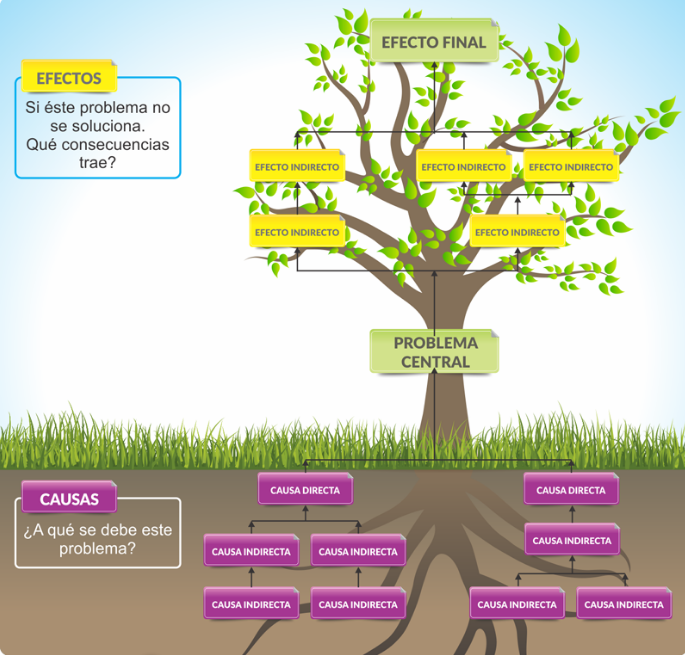 Árbol de solucionesÁrbol de solucionesDiagrama de árbol de soluciones(medios y fines)Incorporar sólo el gráfico del árbol de soluciones.•Cambiar las condiciones negativas del árbol de problemas a condiciones positivas que sean deseadas y viables.•Debe examinar la relación entre medio-fin establecida, para garantizar la validez e integralidad del esquema.•Solo si es necesario, agregar nuevos objetivos relevantes.•SE FORMULA COMO ESTADO POSITIVO•Al igual que el problema, en la estructura del gráfico debe considerar 2 niveles sobre solución y 2 niveles bajo solución.OBJETIVOS*Consideraciones:-Señalar el propósito del proyecto, su orientación a resolver el problema ambiental planteado, con foco enlas personas, el medio ambiente y viabilizando un desarrollo económico más equitativo, transversal y equilibrado en los territorios, para poder otorgar un mayor bienestar y prosperidad a las personas y nuestro ecosistema como un proceso permanente.OBJETIVOS*Consideraciones:-Señalar el propósito del proyecto, su orientación a resolver el problema ambiental planteado, con foco enlas personas, el medio ambiente y viabilizando un desarrollo económico más equitativo, transversal y equilibrado en los territorios, para poder otorgar un mayor bienestar y prosperidad a las personas y nuestro ecosistema como un proceso permanente.FinIndicar el objetivo de política pública al que el programa podría contribuir para su cumplimiento (¿Cómo el programa contribuye en el largo plazo a la solución dl problema?).Consideraciones:Esto no implica que el programa por sí solo será suficiente para lograr el fin, ya que pueden existir otros programas que también contribuyan a su logro. La definición del fin debe mantener consistencia con los objetivos estratégicos de la institución. Propósito(Resultado)Indicar objetivo específico o resultado directo que el programa espera obtener en los beneficiarios.Consideraciones:Corresponde a una hipótesis de lo que ocurrirá con los beneficiarios una vez que hayan recibido los componentes del programa.Dicho propósito debe representar una contribución al fin declarado por el programa anteriormente. Cada programa debe tener un único propósitoObjetivos específicosIndicar los objetivos tácticos en el corto plazo, coherentes con el objetivo principal.Consideraciones:Deben ser medibles, alcanzables, realistas, tiempo determinadoPOBLACIONESPOBLACIONES3.1 Población de referencia Población total localizada en el área en que se detectó el problema3.1 Población de referencia Población total localizada en el área en que se detectó el problema3.2 Población PotencialPoblación que presenta el problema o necesidad, y que el programa atenderá durante toda su ejecución.3.2 Población PotencialPoblación que presenta el problema o necesidad, y que el programa atenderá durante toda su ejecución.Descripción de la población potencialIncluir variables de identificación:-Edad-Educación -Género (Indicar cantidad)-Nivel socioeconómico (distribución por quintil o decil de ingresos, o distribución de los puntajes del instrumento relevante),-Localización-Comuna o localidad si corresponde-Características culturales-Otros atributos (pertinentes para su caracterización)Criterios de identificación de la población potencialDescribir criterios o variables que el programa considera para definir o caracterizar la población potencial.Ejemplo:“Jóvenes entre 18 y 29 años, dentro del 60% más vulnerable de la Calificación Socioeconómica, según el Registro Social de Hogares, que no estudian ni cuentan con un contrato vigente o un emprendimiento propio que genere ingresos mensuales mayores al sueldo mínimo”. Unidad de medida de la población potencialPuede estar expresada en distintas unidades de medida, por ejemplo: personas, familias, comunas, organizaciones, instituciones, u otras pertinentes al programa.Consideraciones:-Una vez definida esta unidad de medida, debe ser consistente con el problema o necesidad señalada en el diagnóstico.-Debe ser la misma que se aplique a la población objetivo y beneficiarios.Cuantificación de la población potencialPoblación que se ve afectada por el problema o necesidad señalada en el diagnóstico (cantidad), efectiva o estimada.Consideraciones:-Tener en cuenta los criterios de identificación definidos.-Identificar fuente de información del número entregado3.3 Población ObjetivoPoblación que el programa atenderá durante un año de intervenciónConsideraciones: -Debe ser definida y caracterizada a partir de la población potencial mediante la utilización de variables y criterios (criterios de priorización).-Si población objetivo es igual a la población potencial definida para el programa, se dice que el programa es de carácter universal a su población potencial.-Si la población objetivo es distinta a la población potencial, se debe caracterizar o definir a partir de criterios de priorización.3.3 Población ObjetivoPoblación que el programa atenderá durante un año de intervenciónConsideraciones: -Debe ser definida y caracterizada a partir de la población potencial mediante la utilización de variables y criterios (criterios de priorización).-Si población objetivo es igual a la población potencial definida para el programa, se dice que el programa es de carácter universal a su población potencial.-Si la población objetivo es distinta a la población potencial, se debe caracterizar o definir a partir de criterios de priorización.Descripción de la población objetivoDescribir en base a las variables y criterios utilizados para identificar a la población que el programa atenderáCriterios de priorización de la población objetivoSeñalar variables y criterios adicionales a los aplicados, para definir la población potencial del programa, identificando la población a atender durante un año.Consideraciones:-Cuando no es posible entregar acceso al programa a todos los que cumplen los criterios de priorización definidos, es necesario establecer, adicionalmente, una forma de ordenar a esta población para identificar a quiénes efectivamente se va a beneficiar (prelación). Por ejemplo, orden de inscripción/postulación/llegada, pauta de evaluación interna, entre otras.- Cuando la población objetivo está constituida por entidades, se pueden presentar criterios y cuantificación de las entidades en términos de: su localización (rural/urbana), su tamaño, región, provincia y/o comuna, principales actividades económicas, entre otros atributos que pudiesen ser pertinentes y relevantes.Población objetivo cuantificadaPoblación que cumple con los criterios de priorización y que, por lo tanto, se planifica atender en un año.Consideración:-Indicar Cantidad. -Indicar la fuente de información del número entregado.3.3 BeneficiariosPoblación que el programa efectivamente atendió en un añoConsideraciones:-Se diferencia de la población objetivo en su temporalidad. Mientras la población objetivo es aquella que ha sido “planificada” (estimada) para ser atendida/beneficiada en un año, los beneficiarios son quienes efectivamente recibieron el bien o servicio entregado por el programa.3.3 BeneficiariosPoblación que el programa efectivamente atendió en un añoConsideraciones:-Se diferencia de la población objetivo en su temporalidad. Mientras la población objetivo es aquella que ha sido “planificada” (estimada) para ser atendida/beneficiada en un año, los beneficiarios son quienes efectivamente recibieron el bien o servicio entregado por el programa. ESTRATEGIA DE INTERVENCIÓN(La manera en que el programa busca solucionar el problema o necesidad identificada en el diagnóstico)Identificar los componentes y actividades que permitirán el logro de los objetivos (fin y propósito) y resolver así, el problema o necesidad planteada.-Señalar de manera clara, ordenada y sintética, ¿qué se hará?, ¿cómo se hará?, ¿para qué se hará? y ¿dónde se hará?, orientando a resolver el problema ambiental identificadoComponentes del programaBienes y/o servicios necesarios y suficientes que produce o entrega el programa para cumplir su propósito.Consideraciones: -No se consideran componentes de un programa aquellas acciones relacionadas con la gestión del mismo, como: estudios o evaluaciones del mismo, contrataciones de personal, capacitaciones internas y reuniones intersectoriales.Componente N° ___  del Programa.“Nombre del componente”*Redactarse como el bien, servicio o producto que se entrega como resultado de las actividades planificadasComponente N° ___  del Programa.“Nombre del componente”*Redactarse como el bien, servicio o producto que se entrega como resultado de las actividades planificadasFecha de inicioIndicar mes y/o año en que se iniciará la ejecución del componenteTipo de beneficioIdentificar como “Tipo de beneficio” (bien o servicio que responde al objetivo principal del componente). Los tipos de beneficio pueden corresponder, por ejemplo, a: apoyo psicosocial, monetario, prestaciones de salud, financiamiento de educación, capacitaciones/cursos/charlas, servicios generales, financiamiento de proyectos, bienes, asesorías técnicas, materiales y campañas de difusión, créditos y servicios financieros, empleo y/o intermediación, entre otros.Descripción del componenteDescribir en qué consiste el bien o servicio provisto por el programaConsideraciones: -Identificar la modalidad de producción o forma en que se provee-Señalar quiénes intervienen en su producción,-Señalar a quienes se dirige-Responder a las preguntas ¿qué, cómo y quiénes?-La descripción debe permitir comprender el bien/servicio que se está entregando. Criterio de selección específicosEspecificar los criterios de selección adicionales que aplican para optar al beneficio o servicio del componente (beneficiarios intermedios y/o subconjunto de la población objetivo).Consideraciones:Casos donde la población atendida o beneficiaria del componente es distinta a la población objetivo del programa se debenUnidad de producciónUnidad de medida en que el componente está expresado, Ejemplo:“Cursos realizados”ConsideracionesCabe señalar que la unidad de producción siempre debe estar redactada como una acción medible.ProducciónCuantificar los beneficios que el componente espera entregar el primer añoPresupuesto a ejecutarRecursos que el componente espera ejecutar anualmente.Actividades del componenteIndicar tareas que se deben desarrollar para generar los componentes del programaConsideraciones: -Deben ser agrupadas en respuesta al componente-Su planificación debe realizarse mediante una carta Gantt que incluye el costo de cada actividad.-Una actividad no corresponde a un componente-Todas las actividades deben ser coherentes con el objetivo general del proyecto, pertinentes a la Línea Temática seleccionada, aportando a dar solución al problema ambiental identificado y considerando un tiempo adecuado para su realización. Detallando: ¿qué hará?, ¿cómo lo hará?, ¿dónde lo hará? Y ¿quiénes participarán?.Componente N° ___  del Programa.“Nombre del componente”Componente N° ___  del Programa.“Nombre del componente”Actividad N° ___  .“Nombre de la actividad”-Redactarse como la tarea a realizar -Describir brevemente en que consiste la actividad.Presupuesto por actividad: Indicar recursos que se destinarán para la ejecución de ésta y pueden corresponder a gastos en personal, gastos en insumos y materiales y otros.Componente N° ___  del Programa.“Nombre del componente”Componente N° ___  del Programa.“Nombre del componente”Actividad N° ___  .“Nombre de la actividad”Presupuesto por actividad:ComponenteActividad AnualPúblico ObjetivoEdadGenero Aprox.Genero Aprox.Beneficiarios AproximadosComponenteActividad AnualPúblico ObjetivoEdadHombresMujeresBeneficiarios AproximadosComponente 1: *Indicar actividad*Describir púbico objetivo, características.*Ejemplo> 18 años*Cantidad*Cantidad*CantidadComponente 2:Componente 3: Estrategia de intervención del programaDescribir de qué manera se combinan los componentes para alcanzar el propósito del programaConsideraciones: -Explicar qué hace, cómo lo hace, con quién lo hace y quiénes ejecutarán el programa.-Describir las distintas etapas del programa desde que se seleccionan a los beneficiarios hasta que egresan, señalando tiempos de intervención y condiciones de egreso.Estrategia de intervención del programaDescribir de qué manera se combinan los componentes para alcanzar el propósito del programaConsideraciones: -Explicar qué hace, cómo lo hace, con quién lo hace y quiénes ejecutarán el programa.-Describir las distintas etapas del programa desde que se seleccionan a los beneficiarios hasta que egresan, señalando tiempos de intervención y condiciones de egreso.Tiempo de intervenciónIndicar tiempo de duración de la intervención, es el período (meses o años) en que el beneficiario permanece recibiendo los beneficios del programa o participando en el mismo.Consideraciones: el tiempo de duración del programa no debe exceder los dos años.Criterios de egresoDefinir condiciones objetivas (verificables por un tercero) que permiten comprobar que los beneficiarios recibieron aquellos bienes y/o servicios contemplados en el programaSistemas de registroEspecificar si el servicio cuenta con sistemas de información que permitan registrar a los beneficiarios del programa.Consideraciones:Describir cómo se identificaránArticulaciones y ComplementariedadesArticulaciones y ComplementariedadesEjecución por otras institucionesIdentificar a la(s) institución(es), distintas a la responsable del programa, que lo ejecutarán. Es necesario identificar lo siguienteNombre o tipo de instituciónEjecución por otras institucionesIdentificar a la(s) institución(es), distintas a la responsable del programa, que lo ejecutarán. Es necesario identificar lo siguienteRol de la institución y mecanismos para seleccionarla.Articulaciones con otras institucionesIndicar relaciones que deben o deberían establecerse entre el programa y otras entidades tanto públicas como privadas.Consideraciones:-Especificar el nombre o tipo de institución-Describir el tipo de articulación que tiene con dicha institución. -Señalar cómo deben funcionar las instancias de coordinación y control correspondientes, para llevar a cabo su estrategia de intervención.ComplementariedadIdentificar y presentar los principales programas complementarios *Un programa es complementario con otro programa cuando apuntan al mismo fin superior de política pública.Complementariedad a nivel internoIdentificar otros programas o intervenciones con los que se complementará dentro de la misma institución proponente del programa (nivel interno).Complementariedad a nivel externoIdentificar otros programas o intervenciones que se complementará de una institución distinta a la que formula este programa (nivel externo).INDICADORESEntregar información cuantitativa respecto del nivel de logro alcanzado por un programaConsideraciones: Debe establecer una relación entre dos o más variables que permita evaluar el desempeño del programa.Cumplir con las siguientes condiciones:Factibilidad: deben ser posibles de medir.Pertinencia: deben ser referentes a los procesos y productos esenciales del programa de modo que reflejen íntegramente el grado de cumplimiento de sus objetivos.Unidades comparables: las unidades escogidas para ser medidas deben ser comparables de un año a otro.Ser una razón: Tener dos o más variables que se relacionen como cociente.Confiabilidad y costo mínimo: la información debe ser recolectada a un costo razonable y con las garantías de confiabilidad necesarias.Verificables y Consistentes: distintas personas deben obtener los mismos resultados, aplicando la fórmula de cálculo y usando la fuente citada.Mencionar los aspectos centrales para la construcción de un indicador:- Nombre del indicador- Fórmula de cálculo: - Unidad de medida: (Porcentual o numérico)- Periodicidad de la medición del indicador: - Dimensión: Tipo de indicador que puede ser eficacia, eficiencia, calidad o economíaEficacia: Grado de cumplimiento de los objetivos planteados, sin considerar necesariamente los recursos involucrados para ello. Eficiencia: Describe la relación entre dos magnitudes: la producción física de un producto (bien o servicio) y los insumos o recursos que se utilizan para alcanzar ese nivel de producción. Calidad: Se refiere a la capacidad del programa para responder en forma rápida y directa a las necesidades de sus usuarios. Ejemplo: oportunidad, accesibilidad, precisión y continuidad en la entrega del servicio, grado de satisfacción del usuario, etc. Economía: Se relaciona con la capacidad del programa para generar y movilizar adecuadamente sus recursos financieros, en función de su propósito.- Lectura del indicador: (Definir si la lectura del indicador es ascendente o descendente.)-Fuentes de información: Señalar la(s) fuente(s) desde donde se obtendrán los datos asociados a las variables definidas en el indicador de propósito. 5.1 Matriz Marco LógicoHerramienta de análisis estructurado, permite facilitar elproceso de identificación, diseño, ejecución y evaluación de políticas, programas, proyectos y diseñosorganizacionales, puede aplicarse en cualquier fase de sus respectivos procesos de planificaciónObjetivoIndicador/MetaMedio de verificaciónSupuestosFinAspectos centralesIndicar criterio cualitativo y/o cuantitativo que mida el progreso de la intervención considerando la metaFin- Nombre del indicadorFin- Fórmula de cálculoFin- Unidad de medida:Fin-Periodicidad de la medición del indicador:Fin-Dimensión:(eficacia, eficiencia, calidad o economía)Fin- Lectura del indicador:Fin-Fuentes de información:*Es el objetivo al que el programa podría contribuir para su cumplimiento, es decir, es cómo el programa contribuye en el largo plazo a la solución del problema o satisfacción de una necesidad que se ha diagnosticado. Debe estar en coherencia con el árbol, y debe ser igual a lo descrito en la estructura analítica anterior.*Beneficio global del proyecto*Debe ser descrito en forma cuantitativa, en una forma de cálculo, con unidad de medida clara, respecto al propósito descrito.*Se refieren al impacto general que tendrá el proyecto*Fuentes de datos para verificar los indicadores de finalidad.*Acontecimientos, condiciones o decisiones importantes (Factores externos) que son necesarios para la sostenibilidad (continuidad en el tiempo) de los beneficios generados por el proyecto.Nivel de objetivoIndicador/MetaMedio de verificaciónSupuestosPropósito(s)Aspectos centralesPropósito(s)- Nombre del indicadorPropósito(s)- Fórmula de cálculoPropósito(s)- Unidad de medida:Propósito(s)-Periodicidad de la medición del indicador:Propósito(s)-Dimensión:(eficacia, eficiencia, calidad o economía)Propósito(s)- Lectura del indicador:Propósito(s)-Fuentes de información:Resultados esperadosIndicador/MetaMedio de verificaciónSupuestos*Es el objetivo específico o resultado directo que el programa espera obtener en los beneficiarios como consecuencia de la combinación de los componentes. Es SÓLO UN PROPÓSITO, y debe ser igual a lo descrito en la estructura analítica anterior.*Debe ser descrito en forma cuantitativa, en una forma de cálculo, con unidad de medida clara, respecto al propósito descrito.*Corresponden a las fuentes de información que se utilizaran para obtener los valores de los indicadores.*Identifican aquellas condiciones necesarias para la ejecución del programa y que, de no producirse, afectarían negativamente su desarrollo. *Están fuera del control de la administración del programa, y que podrían transformarse en riesgos para el cumplimiento.*Acontecimientos condiciones o decisiones (fuera del control del ejecutor) que tienen que ocurrir junto con el logro del propósito para contribuir de manera significativa al fin del proyecto.*Factores externos necesarios para el largo plazoNivel de objetivoIndicador/MetaMedio de verificaciónSupuestosComponente 1- Nombre del indicadorComponente 1- Fórmula de cálculoComponente 1- Unidad de medida:Componente 1-Periodicidad de la medición del indicador:Componente 1-Dimensión:(eficacia, eficiencia, calidad o economía)Componente 1- Lectura del indicador:Componente 1-Fuentes de información:Componente 2- Nombre del indicadorComponente 2- Fórmula de cálculoComponente 2- Unidad de medida:Componente 2-Periodicidad de la medición del indicador:Componente 2-Dimensión:(eficacia, eficiencia, calidad o economía)Componente 2- Lectura del indicador:Componente 2-Fuentes de información:*Se espera que el programa a través de sus componentes, aborde o resuelva las principales causas del problema y logre su propósito.*Al igual que el indicador de propósito, el indicador de componente busca medir cumplimiento de los productos provistos por el programa. Además, debe indicar la periodicidad de la medición.*Factores externos para producir el propósitoNivel de objetivoIndicador/MetaMedio de verificaciónSupuestosActividad 1 (Comp 1)- Nombre del indicadorActividad 1 (Comp 1)- Fórmula de cálculoActividad 1 (Comp 1)- Unidad de medida:Actividad 1 (Comp 1)-Periodicidad de la medición del indicador:Actividad 1 (Comp 1)-Dimensión:(eficacia, eficiencia, calidad o economía)Actividad 1 (Comp 1)- Lectura del indicador:Actividad 1 (Comp 1)-Fuentes de información:Actividad 2 (Comp 1)- Nombre del indicadorActividad 2 (Comp 1)- Fórmula de cálculoActividad 2 (Comp 1)- Unidad de medida:Actividad 2 (Comp 1)-Periodicidad de la medición del indicador:Actividad 2 (Comp 1)-Dimensión:(eficacia, eficiencia, calidad o economía)Actividad 2 (Comp 1)- Lectura del indicador:Actividad 2 (Comp 1)-Fuentes de información:Actividad 3 (Comp 1)Actividad 1 (Comp 2)*Corresponde a las tareas que se deben desarrollar para generar los componentes del programa. Las actividades deben ser agrupadas en respuesta al componente.*Factores externos para producir el componente6 PRESUPUESTO DEL PROGRAMA6.1 Presupuesto Global del ProgramaEtapa de ejecución: Se deberá indicar los ítemsEl Presupuesto detallado a nivel del ítem Contratación del Programa, deberá incluir la totalidad de los gastos en los cuales incurre el equipo consultor que lo ejecutará. *Incluir todos los profesionales, separados por tipo y nivel *Indicar de forma detallada el perfil profesional de cada uno*Incluir gastos por concepto de materiales*Incluir insumos*Pasajes, difusión etc…*Presentar detalle y justificación de cada rubroConsultoría para la contratación de una contraparte técnica.*(Cuando la institución que efectuó la licitación no cuenta con el personal idóneo para ejecutar la tarea) y/o gastos administrativos para el seguimiento de las actividades.*Detallar gastos. Separar aquellos que son propios de la licitación, de aquellos correspondientes a las actividades de seguimiento*Consideraciones: *Se debe presentar el presupuesto para cada año de postulación y el costo estimado total del programa.*En el caso de RRHH, la unidad de medida corresponde a horas necesarias para desarrollar el programa.*En otros ítems la unidad de medida corresponde número de unidades necesarias, global, etc.*El costo general o total debe considerar los impuestos que correspondan.*Completar anexo “Formato Presupuesto del Programa”6.2 Presupuesto Detallado del Programa-Indicar gasto estimado para cada una de las actividades y al agregado por componente. -Considerar el tiempo esperado para cada una de las actividades en concordancia con el cronograma.7 CRONOGRAMA DE ACTIVIDADES*Considerar la elaboración de la carta Gantt o cronograma de actividades, considerando tiempo de ejecución y costos asociados a ella.*Completar anexo “Formato Cronograma de actividades del Programa”8 CURRÍCULUM INSTITUCIONALPRESENTACIÓNPresentación de la InstituciónMisión VisiónObjetivos estratégicosANTECEDENTES GENERALESNombre de la Institución RutRepresentante Correo electrónicoDirecciónDirectorioSocios y ColaboradoresENFOQUE Y TEMAS PRINCIPALESCURRICULUM INSTITUCIONAL “___AÑO___   -___AÑO___  ”“Nombre de la iniciativa”Fecha de inicioFecha de términoObjetivo del Programa